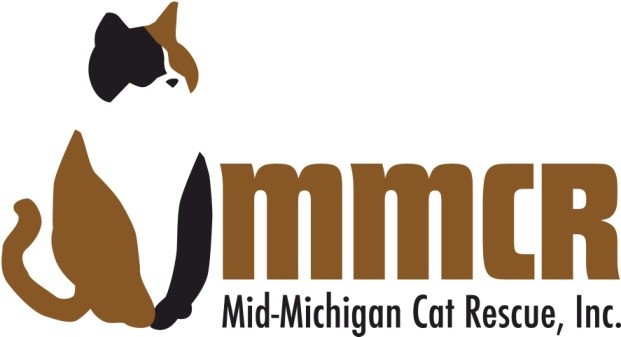 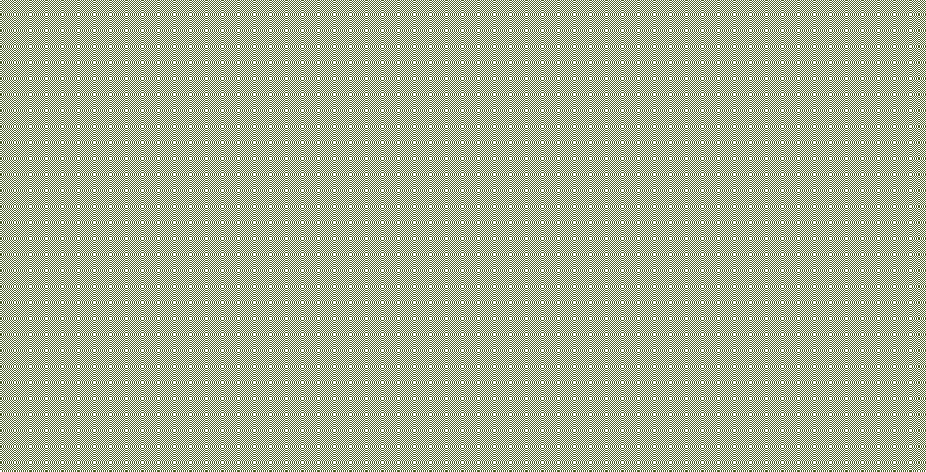 Mid-Michigan Cat Rescue is in need of volunteers for a variety of activities. This form is meant to assist us and you in determining your areas of interest. No experience is needed and MMCR does have training programs for almost all activities you could be interested in helping with. Email your completed application to Mid-Michigan Cat Rescue, at volunteer@midmichigancatrescue.orgName: 								           	Are you at least 18 years old?  	 Street Address: 													City: 						          	State: 				           	Zip:  		Phone: (cell) 						  (home) 						E-mail address: 												  When is the best time to reach you:  										 Do you have any special skills or abilities that you feel MMCR could utilize?  				Professional services such as accounting, publicity, marketing or advertising FundraisingCollecting donations from locally placed donation cannistersWebsite and social networking sites, i.e., Facebook, Twitter, etc. Assisting with adoption events, special events or networking events Clerical, correspondence and internet researchHelp at main foster home/headquartersSewing, knitting, gardening, woodworking and craftingNewsletter, grant writingShelter repair and maintenanceEducational program assistance in elementary/middle schoolsPetsmart Evening Duties-30 mins. once a weekAssistance with feral cat management program (T,N,R) Foster care or kitten socializationAre you willing to have a home check if you are interested in fostering?	Yes	NoHave you ever been convicted of a crime?	Yes	NoWhat days and times work best for you?  	SIGNED:  				  DATE:  			Typing your name in the field above acts as your signature